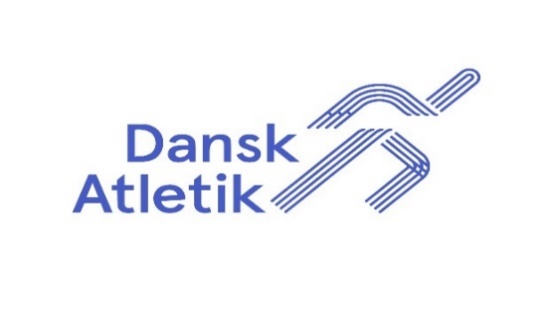 16.      Eventuelt:Nyhedsbrev: er under redigering. Udsendes inden nytår.Mødet hævet kl.22.10Referat af møde i DAF-MasterkomitéReferat af møde i DAF-MasterkomitéReferat af møde i DAF-MasterkomitéReferat af møde i DAF-MasterkomitéReferat af møde i DAF-MasterkomitéDato, tid og sted:Dato, tid og sted:16.12.2019Kl. 18:00Akacievej 4, HillerødIndkaldt:Indkaldt:Inge, Knud E., Knud H., Thomas, Jakob Larsen, Karsten MunkvadInge, Knud E., Knud H., Thomas, Jakob Larsen, Karsten MunkvadInge, Knud E., Knud H., Thomas, Jakob Larsen, Karsten MunkvadDeltagere:Deltagere:Inge, Knud E., Knud H., Thomas, Dorte Ramlov under pkt. 4 og 5, 9, 10 og 15.Inge, Knud E., Knud H., Thomas, Dorte Ramlov under pkt. 4 og 5, 9, 10 og 15.Inge, Knud E., Knud H., Thomas, Dorte Ramlov under pkt. 4 og 5, 9, 10 og 15.Afbud fra:Afbud fra:Karsten MunkvadKarsten MunkvadKarsten MunkvadReferat til:Referat til:knudinge@post11.tele.dk; knuderik@sport.dk; knudhoeyer@gmail.dk; thaivf@hotmail.com; karsten@munkvad.dk: jakob.larsen@dansk-atletik; helle@dansk-atletik.dk;  dorte@dansk-atletik.dk; katja@dansk-atletik.dk; steen@mars-net.dkknudinge@post11.tele.dk; knuderik@sport.dk; knudhoeyer@gmail.dk; thaivf@hotmail.com; karsten@munkvad.dk: jakob.larsen@dansk-atletik; helle@dansk-atletik.dk;  dorte@dansk-atletik.dk; katja@dansk-atletik.dk; steen@mars-net.dkknudinge@post11.tele.dk; knuderik@sport.dk; knudhoeyer@gmail.dk; thaivf@hotmail.com; karsten@munkvad.dk: jakob.larsen@dansk-atletik; helle@dansk-atletik.dk;  dorte@dansk-atletik.dk; katja@dansk-atletik.dk; steen@mars-net.dkReferent:Referent:IngeIngeIngeDAGSORDEN/BESLUTNINGSREFERATDAGSORDEN/BESLUTNINGSREFERATDAGSORDEN/BESLUTNINGSREFERATDAGSORDEN/BESLUTNINGSREFERAT1.Godkendelse af dagsordenBeslutning:  Godkendt.Godkendelse af dagsordenBeslutning:  Godkendt.Godkendelse af dagsordenBeslutning:  Godkendt.Godkendelse af dagsordenBeslutning:  Godkendt.TIL BESLUTNINGTIL BESLUTNINGTIL BESLUTNINGTIL BESLUTNING2. Opfølgning på masterkonferencen og Årsmødet 2019 v/alleFlot fremmøde (33) til masterkonferencen. Stort engagement i plenum og i gruppearbejdet.Masters er ikke omtalt i DAFs årsberetning. Det kan vi selv gøre noget ved. Aftalt med formanden, at MK kan skrive sit eget afsnit i årsberetningen og sende det i god til redaktøren for årsberetningen. Indstilling: vi starter med løbende at lave beretningen for 2019-2020 nu, i stedet for at vente med at starte til efter sommerferien. Hvilke begivenheder skal med i beretningen til næste årsmøde?Beslutning: Mange af de 33 deltagere deltog kun i masterkonferencen. Referatet er lavet og lægges på facebook og på masterhjemmesiden. Næste gang skal der ansvarlig på, så det kommer ud noget tidligere. Inge skriver lidt mere om træningsmodulerne til skole-OL, til inspiration for masters, som træner alene eller i små grupper uden træner. I 2020 kan vi lægge ud på facebook lige efter sommerferien, om der er emner vi skal tage op til diskussion på masterkonferencen. Vi kan også overveje at lave undergrupper til Master Komitéen, der fx tager sig af problemstillingerne omkring de lange løb, træningssamlinger og inde- hhv. ude-mesterskaber og opsummerer på masterkonferencen.Vi skriver selv et afsnit i årsberetningen for 2019/2020. Vi skal have et fast punkt på alle møder med forslag til punkter til årsberetningen.Opfølgning på masterkonferencen og Årsmødet 2019 v/alleFlot fremmøde (33) til masterkonferencen. Stort engagement i plenum og i gruppearbejdet.Masters er ikke omtalt i DAFs årsberetning. Det kan vi selv gøre noget ved. Aftalt med formanden, at MK kan skrive sit eget afsnit i årsberetningen og sende det i god til redaktøren for årsberetningen. Indstilling: vi starter med løbende at lave beretningen for 2019-2020 nu, i stedet for at vente med at starte til efter sommerferien. Hvilke begivenheder skal med i beretningen til næste årsmøde?Beslutning: Mange af de 33 deltagere deltog kun i masterkonferencen. Referatet er lavet og lægges på facebook og på masterhjemmesiden. Næste gang skal der ansvarlig på, så det kommer ud noget tidligere. Inge skriver lidt mere om træningsmodulerne til skole-OL, til inspiration for masters, som træner alene eller i små grupper uden træner. I 2020 kan vi lægge ud på facebook lige efter sommerferien, om der er emner vi skal tage op til diskussion på masterkonferencen. Vi kan også overveje at lave undergrupper til Master Komitéen, der fx tager sig af problemstillingerne omkring de lange løb, træningssamlinger og inde- hhv. ude-mesterskaber og opsummerer på masterkonferencen.Vi skriver selv et afsnit i årsberetningen for 2019/2020. Vi skal have et fast punkt på alle møder med forslag til punkter til årsberetningen.Opfølgning på masterkonferencen og Årsmødet 2019 v/alleFlot fremmøde (33) til masterkonferencen. Stort engagement i plenum og i gruppearbejdet.Masters er ikke omtalt i DAFs årsberetning. Det kan vi selv gøre noget ved. Aftalt med formanden, at MK kan skrive sit eget afsnit i årsberetningen og sende det i god til redaktøren for årsberetningen. Indstilling: vi starter med løbende at lave beretningen for 2019-2020 nu, i stedet for at vente med at starte til efter sommerferien. Hvilke begivenheder skal med i beretningen til næste årsmøde?Beslutning: Mange af de 33 deltagere deltog kun i masterkonferencen. Referatet er lavet og lægges på facebook og på masterhjemmesiden. Næste gang skal der ansvarlig på, så det kommer ud noget tidligere. Inge skriver lidt mere om træningsmodulerne til skole-OL, til inspiration for masters, som træner alene eller i små grupper uden træner. I 2020 kan vi lægge ud på facebook lige efter sommerferien, om der er emner vi skal tage op til diskussion på masterkonferencen. Vi kan også overveje at lave undergrupper til Master Komitéen, der fx tager sig af problemstillingerne omkring de lange løb, træningssamlinger og inde- hhv. ude-mesterskaber og opsummerer på masterkonferencen.Vi skriver selv et afsnit i årsberetningen for 2019/2020. Vi skal have et fast punkt på alle møder med forslag til punkter til årsberetningen.Opfølgning på masterkonferencen og Årsmødet 2019 v/alleFlot fremmøde (33) til masterkonferencen. Stort engagement i plenum og i gruppearbejdet.Masters er ikke omtalt i DAFs årsberetning. Det kan vi selv gøre noget ved. Aftalt med formanden, at MK kan skrive sit eget afsnit i årsberetningen og sende det i god til redaktøren for årsberetningen. Indstilling: vi starter med løbende at lave beretningen for 2019-2020 nu, i stedet for at vente med at starte til efter sommerferien. Hvilke begivenheder skal med i beretningen til næste årsmøde?Beslutning: Mange af de 33 deltagere deltog kun i masterkonferencen. Referatet er lavet og lægges på facebook og på masterhjemmesiden. Næste gang skal der ansvarlig på, så det kommer ud noget tidligere. Inge skriver lidt mere om træningsmodulerne til skole-OL, til inspiration for masters, som træner alene eller i små grupper uden træner. I 2020 kan vi lægge ud på facebook lige efter sommerferien, om der er emner vi skal tage op til diskussion på masterkonferencen. Vi kan også overveje at lave undergrupper til Master Komitéen, der fx tager sig af problemstillingerne omkring de lange løb, træningssamlinger og inde- hhv. ude-mesterskaber og opsummerer på masterkonferencen.Vi skriver selv et afsnit i årsberetningen for 2019/2020. Vi skal have et fast punkt på alle møder med forslag til punkter til årsberetningen.3.DT Master for hold 2020 v/Knud EIflg. Årshjulet skal vi omkring 1. januar udsende invitation til klubberne om Holdturneringen 2020. Hvad skal ændres/præciseres i reglerne for turneringen på grundlag af forslagene som kom frem ved gruppearbejdet på masterkonferencen og afstemningerne? Beslutning:Der er fremover rene Mandehold, rene Kvindehold og Mix-hold.  2 indledende runder i ØST/vest, nord og syd. De 6 bedste i hver holdgruppe i øst og vest går til finalen. Tilmelding senest 1. marts 2020.Øvelser i 2020 for hver runde og finalen: runde:100 m, 400 m, 1500 m, 5000 m, hammer, kugle, diskos, spyd, højde længde, stang, 1000 m stafetrunde: 100 m, 200 m, 800 m, 5000 m, hammer, kugle, diskos, spyd, højde længde, stang, 1000 m stafetFinalens øvelser svarer til 1. rundeFinalen er lørdag den 19. september på Østerbro stadion (Sparta).Stafet tæller dobbelt.Herudover anvendes samme pointberegning som i 2019.Klubbernes ønsker om gæstedeltagere kan accepteres, hvis der er plads i tidsskemaet, men det er arrangøren alene, der afgør dette.Revision af reglerne skal også rettes i kapitel 14 i Forbundsbestemmelserne. Knud E kontakter administrationen herom.DT Master for hold 2020 v/Knud EIflg. Årshjulet skal vi omkring 1. januar udsende invitation til klubberne om Holdturneringen 2020. Hvad skal ændres/præciseres i reglerne for turneringen på grundlag af forslagene som kom frem ved gruppearbejdet på masterkonferencen og afstemningerne? Beslutning:Der er fremover rene Mandehold, rene Kvindehold og Mix-hold.  2 indledende runder i ØST/vest, nord og syd. De 6 bedste i hver holdgruppe i øst og vest går til finalen. Tilmelding senest 1. marts 2020.Øvelser i 2020 for hver runde og finalen: runde:100 m, 400 m, 1500 m, 5000 m, hammer, kugle, diskos, spyd, højde længde, stang, 1000 m stafetrunde: 100 m, 200 m, 800 m, 5000 m, hammer, kugle, diskos, spyd, højde længde, stang, 1000 m stafetFinalens øvelser svarer til 1. rundeFinalen er lørdag den 19. september på Østerbro stadion (Sparta).Stafet tæller dobbelt.Herudover anvendes samme pointberegning som i 2019.Klubbernes ønsker om gæstedeltagere kan accepteres, hvis der er plads i tidsskemaet, men det er arrangøren alene, der afgør dette.Revision af reglerne skal også rettes i kapitel 14 i Forbundsbestemmelserne. Knud E kontakter administrationen herom.DT Master for hold 2020 v/Knud EIflg. Årshjulet skal vi omkring 1. januar udsende invitation til klubberne om Holdturneringen 2020. Hvad skal ændres/præciseres i reglerne for turneringen på grundlag af forslagene som kom frem ved gruppearbejdet på masterkonferencen og afstemningerne? Beslutning:Der er fremover rene Mandehold, rene Kvindehold og Mix-hold.  2 indledende runder i ØST/vest, nord og syd. De 6 bedste i hver holdgruppe i øst og vest går til finalen. Tilmelding senest 1. marts 2020.Øvelser i 2020 for hver runde og finalen: runde:100 m, 400 m, 1500 m, 5000 m, hammer, kugle, diskos, spyd, højde længde, stang, 1000 m stafetrunde: 100 m, 200 m, 800 m, 5000 m, hammer, kugle, diskos, spyd, højde længde, stang, 1000 m stafetFinalens øvelser svarer til 1. rundeFinalen er lørdag den 19. september på Østerbro stadion (Sparta).Stafet tæller dobbelt.Herudover anvendes samme pointberegning som i 2019.Klubbernes ønsker om gæstedeltagere kan accepteres, hvis der er plads i tidsskemaet, men det er arrangøren alene, der afgør dette.Revision af reglerne skal også rettes i kapitel 14 i Forbundsbestemmelserne. Knud E kontakter administrationen herom.DT Master for hold 2020 v/Knud EIflg. Årshjulet skal vi omkring 1. januar udsende invitation til klubberne om Holdturneringen 2020. Hvad skal ændres/præciseres i reglerne for turneringen på grundlag af forslagene som kom frem ved gruppearbejdet på masterkonferencen og afstemningerne? Beslutning:Der er fremover rene Mandehold, rene Kvindehold og Mix-hold.  2 indledende runder i ØST/vest, nord og syd. De 6 bedste i hver holdgruppe i øst og vest går til finalen. Tilmelding senest 1. marts 2020.Øvelser i 2020 for hver runde og finalen: runde:100 m, 400 m, 1500 m, 5000 m, hammer, kugle, diskos, spyd, højde længde, stang, 1000 m stafetrunde: 100 m, 200 m, 800 m, 5000 m, hammer, kugle, diskos, spyd, højde længde, stang, 1000 m stafetFinalens øvelser svarer til 1. rundeFinalen er lørdag den 19. september på Østerbro stadion (Sparta).Stafet tæller dobbelt.Herudover anvendes samme pointberegning som i 2019.Klubbernes ønsker om gæstedeltagere kan accepteres, hvis der er plads i tidsskemaet, men det er arrangøren alene, der afgør dette.Revision af reglerne skal også rettes i kapitel 14 i Forbundsbestemmelserne. Knud E kontakter administrationen herom.4.DM Open Masters inde i Randers 1.-2.2. 2020 v/IngeUdkast til invitationer er modtaget fra Randers Freja, rettet til og sendt til endelig godkendelse i DAF. Vi har sendt forslag til invitation på engelsk til Randers til brug for invitation til vores teamleder-netværk i Norden og resten af Europa.Beslutning:Rækkefølgen i mangekamp skal ændres, og Randers skal have besked om, at rækkefølgen skal følges, ellers kan rekorder ikke godkendes. (Knud H skriver). Inge laver den engelske og danske invitation om med den rigtige øvelsesrækkefølge. Knud E lægger invitationen på den svenske og norske hjemmesideside, og sender til Kalle og Fennich, der sender til alle teamledere i Europa. Spørg Hvidovre om mailadresser på udenlandske deltagere dèr i DOM 2019 (Knud H).DM Open Masters inde i Randers 1.-2.2. 2020 v/IngeUdkast til invitationer er modtaget fra Randers Freja, rettet til og sendt til endelig godkendelse i DAF. Vi har sendt forslag til invitation på engelsk til Randers til brug for invitation til vores teamleder-netværk i Norden og resten af Europa.Beslutning:Rækkefølgen i mangekamp skal ændres, og Randers skal have besked om, at rækkefølgen skal følges, ellers kan rekorder ikke godkendes. (Knud H skriver). Inge laver den engelske og danske invitation om med den rigtige øvelsesrækkefølge. Knud E lægger invitationen på den svenske og norske hjemmesideside, og sender til Kalle og Fennich, der sender til alle teamledere i Europa. Spørg Hvidovre om mailadresser på udenlandske deltagere dèr i DOM 2019 (Knud H).DM Open Masters inde i Randers 1.-2.2. 2020 v/IngeUdkast til invitationer er modtaget fra Randers Freja, rettet til og sendt til endelig godkendelse i DAF. Vi har sendt forslag til invitation på engelsk til Randers til brug for invitation til vores teamleder-netværk i Norden og resten af Europa.Beslutning:Rækkefølgen i mangekamp skal ændres, og Randers skal have besked om, at rækkefølgen skal følges, ellers kan rekorder ikke godkendes. (Knud H skriver). Inge laver den engelske og danske invitation om med den rigtige øvelsesrækkefølge. Knud E lægger invitationen på den svenske og norske hjemmesideside, og sender til Kalle og Fennich, der sender til alle teamledere i Europa. Spørg Hvidovre om mailadresser på udenlandske deltagere dèr i DOM 2019 (Knud H).DM Open Masters inde i Randers 1.-2.2. 2020 v/IngeUdkast til invitationer er modtaget fra Randers Freja, rettet til og sendt til endelig godkendelse i DAF. Vi har sendt forslag til invitation på engelsk til Randers til brug for invitation til vores teamleder-netværk i Norden og resten af Europa.Beslutning:Rækkefølgen i mangekamp skal ændres, og Randers skal have besked om, at rækkefølgen skal følges, ellers kan rekorder ikke godkendes. (Knud H skriver). Inge laver den engelske og danske invitation om med den rigtige øvelsesrækkefølge. Knud E lægger invitationen på den svenske og norske hjemmesideside, og sender til Kalle og Fennich, der sender til alle teamledere i Europa. Spørg Hvidovre om mailadresser på udenlandske deltagere dèr i DOM 2019 (Knud H).5.Afholdelse af DM 10 km i 2020 v/ThomasDer er indkommet 2 bud på at være arrangør af DM 10 km for masters i 2020. De er rundsendt til medlemmerne af MK.DAF anmoder os om hurtigst muligt at beslutte os for en arrangør, så der kan udarbejdes kontrakt. Vi skal beslutte en procesplan herfor.Beslutning: Der er kamp om buddet (13/4 eller 28/3). Der vælges den, hvor masters kan starte separat. Det bliver i Strib, lørdag den 28. marts. Thomas giver besked til administrationen.Afholdelse af DM 10 km i 2020 v/ThomasDer er indkommet 2 bud på at være arrangør af DM 10 km for masters i 2020. De er rundsendt til medlemmerne af MK.DAF anmoder os om hurtigst muligt at beslutte os for en arrangør, så der kan udarbejdes kontrakt. Vi skal beslutte en procesplan herfor.Beslutning: Der er kamp om buddet (13/4 eller 28/3). Der vælges den, hvor masters kan starte separat. Det bliver i Strib, lørdag den 28. marts. Thomas giver besked til administrationen.Afholdelse af DM 10 km i 2020 v/ThomasDer er indkommet 2 bud på at være arrangør af DM 10 km for masters i 2020. De er rundsendt til medlemmerne af MK.DAF anmoder os om hurtigst muligt at beslutte os for en arrangør, så der kan udarbejdes kontrakt. Vi skal beslutte en procesplan herfor.Beslutning: Der er kamp om buddet (13/4 eller 28/3). Der vælges den, hvor masters kan starte separat. Det bliver i Strib, lørdag den 28. marts. Thomas giver besked til administrationen.Afholdelse af DM 10 km i 2020 v/ThomasDer er indkommet 2 bud på at være arrangør af DM 10 km for masters i 2020. De er rundsendt til medlemmerne af MK.DAF anmoder os om hurtigst muligt at beslutte os for en arrangør, så der kan udarbejdes kontrakt. Vi skal beslutte en procesplan herfor.Beslutning: Der er kamp om buddet (13/4 eller 28/3). Der vælges den, hvor masters kan starte separat. Det bliver i Strib, lørdag den 28. marts. Thomas giver besked til administrationen.6.Status for terminslisten/Kalender 2020 og udpegning af kontaktperson og teamledereMasters Open DM-inde 1.-2. februar i Randers sammen med DM-mangekamp inde. MK-kontaktperson: Knud HEMACi i Braga 15.-22.3., Portugal Teamledere: Knud H, Inge, og Knud E DM 10 km, jf. pkt 5: Kontaktperson ThomasNMACS 3.-5.7. i Lohja, Finland. Teamledere: Knud H, Knud E, Inge og ThomasWMACS 20.7.-1.8. i Toronto, Canada. Teamledere: Knud H, Inge, Knud E og ThomasPlacering af Danske Open Masters den 21.-23.8. i Greve. Kontaktpersoner Inge & KnudHoldfinalen 19.9. på Østerbro stadion (Sparta): Knud EGennemgang af terminslisten for status over arrangørerne af masters mesterskaber og øvrige stævner i 2020. Usikkerhed på: DM K5K for masters søndag den 20.9.: - ingen har endnu budt på at være arrangør!!Øststævne-individuel og K5K masters, (spørg Holbæk-Knud H ),Veststævne-individuel og K5K, (Holstebro Knud H),DM-mangekamp-masters: Glostrup er interesseret og overvejer?DM ½ maraton (Århus): Kontaktperson ThomasDM Maraton (Odense): Kontaktperson ThomasBeslutning: Kontaktpersoner/teamledere udpeget som anført. Øvrige stævner/mesterskaber undersøges som anført.Status for terminslisten/Kalender 2020 og udpegning af kontaktperson og teamledereMasters Open DM-inde 1.-2. februar i Randers sammen med DM-mangekamp inde. MK-kontaktperson: Knud HEMACi i Braga 15.-22.3., Portugal Teamledere: Knud H, Inge, og Knud E DM 10 km, jf. pkt 5: Kontaktperson ThomasNMACS 3.-5.7. i Lohja, Finland. Teamledere: Knud H, Knud E, Inge og ThomasWMACS 20.7.-1.8. i Toronto, Canada. Teamledere: Knud H, Inge, Knud E og ThomasPlacering af Danske Open Masters den 21.-23.8. i Greve. Kontaktpersoner Inge & KnudHoldfinalen 19.9. på Østerbro stadion (Sparta): Knud EGennemgang af terminslisten for status over arrangørerne af masters mesterskaber og øvrige stævner i 2020. Usikkerhed på: DM K5K for masters søndag den 20.9.: - ingen har endnu budt på at være arrangør!!Øststævne-individuel og K5K masters, (spørg Holbæk-Knud H ),Veststævne-individuel og K5K, (Holstebro Knud H),DM-mangekamp-masters: Glostrup er interesseret og overvejer?DM ½ maraton (Århus): Kontaktperson ThomasDM Maraton (Odense): Kontaktperson ThomasBeslutning: Kontaktpersoner/teamledere udpeget som anført. Øvrige stævner/mesterskaber undersøges som anført.Status for terminslisten/Kalender 2020 og udpegning af kontaktperson og teamledereMasters Open DM-inde 1.-2. februar i Randers sammen med DM-mangekamp inde. MK-kontaktperson: Knud HEMACi i Braga 15.-22.3., Portugal Teamledere: Knud H, Inge, og Knud E DM 10 km, jf. pkt 5: Kontaktperson ThomasNMACS 3.-5.7. i Lohja, Finland. Teamledere: Knud H, Knud E, Inge og ThomasWMACS 20.7.-1.8. i Toronto, Canada. Teamledere: Knud H, Inge, Knud E og ThomasPlacering af Danske Open Masters den 21.-23.8. i Greve. Kontaktpersoner Inge & KnudHoldfinalen 19.9. på Østerbro stadion (Sparta): Knud EGennemgang af terminslisten for status over arrangørerne af masters mesterskaber og øvrige stævner i 2020. Usikkerhed på: DM K5K for masters søndag den 20.9.: - ingen har endnu budt på at være arrangør!!Øststævne-individuel og K5K masters, (spørg Holbæk-Knud H ),Veststævne-individuel og K5K, (Holstebro Knud H),DM-mangekamp-masters: Glostrup er interesseret og overvejer?DM ½ maraton (Århus): Kontaktperson ThomasDM Maraton (Odense): Kontaktperson ThomasBeslutning: Kontaktpersoner/teamledere udpeget som anført. Øvrige stævner/mesterskaber undersøges som anført.Status for terminslisten/Kalender 2020 og udpegning af kontaktperson og teamledereMasters Open DM-inde 1.-2. februar i Randers sammen med DM-mangekamp inde. MK-kontaktperson: Knud HEMACi i Braga 15.-22.3., Portugal Teamledere: Knud H, Inge, og Knud E DM 10 km, jf. pkt 5: Kontaktperson ThomasNMACS 3.-5.7. i Lohja, Finland. Teamledere: Knud H, Knud E, Inge og ThomasWMACS 20.7.-1.8. i Toronto, Canada. Teamledere: Knud H, Inge, Knud E og ThomasPlacering af Danske Open Masters den 21.-23.8. i Greve. Kontaktpersoner Inge & KnudHoldfinalen 19.9. på Østerbro stadion (Sparta): Knud EGennemgang af terminslisten for status over arrangørerne af masters mesterskaber og øvrige stævner i 2020. Usikkerhed på: DM K5K for masters søndag den 20.9.: - ingen har endnu budt på at være arrangør!!Øststævne-individuel og K5K masters, (spørg Holbæk-Knud H ),Veststævne-individuel og K5K, (Holstebro Knud H),DM-mangekamp-masters: Glostrup er interesseret og overvejer?DM ½ maraton (Århus): Kontaktperson ThomasDM Maraton (Odense): Kontaktperson ThomasBeslutning: Kontaktpersoner/teamledere udpeget som anført. Øvrige stævner/mesterskaber undersøges som anført.7.Vinter-Træningssamling??Tidspunkt: 7.-8. marts 2020 i HvidovreArrangør Hvidovre Atletik og Motion i samarbejde med Masters Komité.Ansvarlig for invitation, forplejning, aftaler med trænere?eventuelle oplægBeslutning: Inge laver forespørgsel på facebook for en foreløbig tilmelding inden 1/1. Datoerne ligger op ad DM-cross, derfor måske kun træningssamling én dag - spørger om begge del. Øvelser til styrketræning efterspørges.Vinter-Træningssamling??Tidspunkt: 7.-8. marts 2020 i HvidovreArrangør Hvidovre Atletik og Motion i samarbejde med Masters Komité.Ansvarlig for invitation, forplejning, aftaler med trænere?eventuelle oplægBeslutning: Inge laver forespørgsel på facebook for en foreløbig tilmelding inden 1/1. Datoerne ligger op ad DM-cross, derfor måske kun træningssamling én dag - spørger om begge del. Øvelser til styrketræning efterspørges.Vinter-Træningssamling??Tidspunkt: 7.-8. marts 2020 i HvidovreArrangør Hvidovre Atletik og Motion i samarbejde med Masters Komité.Ansvarlig for invitation, forplejning, aftaler med trænere?eventuelle oplægBeslutning: Inge laver forespørgsel på facebook for en foreløbig tilmelding inden 1/1. Datoerne ligger op ad DM-cross, derfor måske kun træningssamling én dag - spørger om begge del. Øvelser til styrketræning efterspørges.Vinter-Træningssamling??Tidspunkt: 7.-8. marts 2020 i HvidovreArrangør Hvidovre Atletik og Motion i samarbejde med Masters Komité.Ansvarlig for invitation, forplejning, aftaler med trænere?eventuelle oplægBeslutning: Inge laver forespørgsel på facebook for en foreløbig tilmelding inden 1/1. Datoerne ligger op ad DM-cross, derfor måske kun træningssamling én dag - spørger om begge del. Øvelser til styrketræning efterspørges.8.Fremtidens årshjul for masters mesterskaber/turneringer/stævner, nationalt og internationalt 2020-2025Opfølgning på oplæg fra Thomas og drøftelse af de mange forslag fra gruppearbejdet ved Masterkonferencen.Beslutning: DAF-Certificerede motionsløb er angivet i løbskalenderen: find link (ikke stadionarrangementer). Stadionarrangementer ligger på DAF- Kalender - her ligger Track også. Stævner skal stå i kalenderen før det kan tælle i Statletik. Vi formulerer et spørgsmål til administrationen om, hvorvidt begge kalendere kan bruges til Statletik, så vi får et korrekt svar, som vi/DAF kan kommunikere ud. Thomas formulerer og sender spørgsmålene til administrationen.På terminsoversigten (den med måneder/datoer) kan man fjerne de stævner, som man ikke er interesseret i og derefter downloade den.Vi kan lave et lille skriv om brugen af begge kalendere/oversigter på DAs hjemmeside for masters, med link til de relevante steder. Thomas laver udkast til fremtidens årshjul for masters guide til nationale og internationale mesterskaber/stævner og turneringer. Det fremtidige layout af årshjulet for masters skal forsøges indeholdt i én og samme udgave. I dag er det temmelig uoverskueligt at finde rundt i, hvor man skal lede efter det, man søger.Fremtidens årshjul for masters mesterskaber/turneringer/stævner, nationalt og internationalt 2020-2025Opfølgning på oplæg fra Thomas og drøftelse af de mange forslag fra gruppearbejdet ved Masterkonferencen.Beslutning: DAF-Certificerede motionsløb er angivet i løbskalenderen: find link (ikke stadionarrangementer). Stadionarrangementer ligger på DAF- Kalender - her ligger Track også. Stævner skal stå i kalenderen før det kan tælle i Statletik. Vi formulerer et spørgsmål til administrationen om, hvorvidt begge kalendere kan bruges til Statletik, så vi får et korrekt svar, som vi/DAF kan kommunikere ud. Thomas formulerer og sender spørgsmålene til administrationen.På terminsoversigten (den med måneder/datoer) kan man fjerne de stævner, som man ikke er interesseret i og derefter downloade den.Vi kan lave et lille skriv om brugen af begge kalendere/oversigter på DAs hjemmeside for masters, med link til de relevante steder. Thomas laver udkast til fremtidens årshjul for masters guide til nationale og internationale mesterskaber/stævner og turneringer. Det fremtidige layout af årshjulet for masters skal forsøges indeholdt i én og samme udgave. I dag er det temmelig uoverskueligt at finde rundt i, hvor man skal lede efter det, man søger.Fremtidens årshjul for masters mesterskaber/turneringer/stævner, nationalt og internationalt 2020-2025Opfølgning på oplæg fra Thomas og drøftelse af de mange forslag fra gruppearbejdet ved Masterkonferencen.Beslutning: DAF-Certificerede motionsløb er angivet i løbskalenderen: find link (ikke stadionarrangementer). Stadionarrangementer ligger på DAF- Kalender - her ligger Track også. Stævner skal stå i kalenderen før det kan tælle i Statletik. Vi formulerer et spørgsmål til administrationen om, hvorvidt begge kalendere kan bruges til Statletik, så vi får et korrekt svar, som vi/DAF kan kommunikere ud. Thomas formulerer og sender spørgsmålene til administrationen.På terminsoversigten (den med måneder/datoer) kan man fjerne de stævner, som man ikke er interesseret i og derefter downloade den.Vi kan lave et lille skriv om brugen af begge kalendere/oversigter på DAs hjemmeside for masters, med link til de relevante steder. Thomas laver udkast til fremtidens årshjul for masters guide til nationale og internationale mesterskaber/stævner og turneringer. Det fremtidige layout af årshjulet for masters skal forsøges indeholdt i én og samme udgave. I dag er det temmelig uoverskueligt at finde rundt i, hvor man skal lede efter det, man søger.Fremtidens årshjul for masters mesterskaber/turneringer/stævner, nationalt og internationalt 2020-2025Opfølgning på oplæg fra Thomas og drøftelse af de mange forslag fra gruppearbejdet ved Masterkonferencen.Beslutning: DAF-Certificerede motionsløb er angivet i løbskalenderen: find link (ikke stadionarrangementer). Stadionarrangementer ligger på DAF- Kalender - her ligger Track også. Stævner skal stå i kalenderen før det kan tælle i Statletik. Vi formulerer et spørgsmål til administrationen om, hvorvidt begge kalendere kan bruges til Statletik, så vi får et korrekt svar, som vi/DAF kan kommunikere ud. Thomas formulerer og sender spørgsmålene til administrationen.På terminsoversigten (den med måneder/datoer) kan man fjerne de stævner, som man ikke er interesseret i og derefter downloade den.Vi kan lave et lille skriv om brugen af begge kalendere/oversigter på DAs hjemmeside for masters, med link til de relevante steder. Thomas laver udkast til fremtidens årshjul for masters guide til nationale og internationale mesterskaber/stævner og turneringer. Det fremtidige layout af årshjulet for masters skal forsøges indeholdt i én og samme udgave. I dag er det temmelig uoverskueligt at finde rundt i, hvor man skal lede efter det, man søger.9. Retningslinjer for refusion af udgifter for medlemmer af Master KomitéDer er behov for at udarbejde retningslinjer for refusion af udgifter for medlemmer af MK.Knud Hs oplæg vedlægges til drøftelse og beslutning.Beslutning: Det er et fælles arbejdsredskab for os og administrationen, som skal bruges effektivt og ændres efter behov. Knud H sender det godkendte oplæg til administrationen for eventuelle kommentarer. Han fastlægger en løbende kontoplan, som tager højde for alle forekommende arrangementer og møder.Retningslinjer for refusion af udgifter for medlemmer af Master KomitéDer er behov for at udarbejde retningslinjer for refusion af udgifter for medlemmer af MK.Knud Hs oplæg vedlægges til drøftelse og beslutning.Beslutning: Det er et fælles arbejdsredskab for os og administrationen, som skal bruges effektivt og ændres efter behov. Knud H sender det godkendte oplæg til administrationen for eventuelle kommentarer. Han fastlægger en løbende kontoplan, som tager højde for alle forekommende arrangementer og møder.Retningslinjer for refusion af udgifter for medlemmer af Master KomitéDer er behov for at udarbejde retningslinjer for refusion af udgifter for medlemmer af MK.Knud Hs oplæg vedlægges til drøftelse og beslutning.Beslutning: Det er et fælles arbejdsredskab for os og administrationen, som skal bruges effektivt og ændres efter behov. Knud H sender det godkendte oplæg til administrationen for eventuelle kommentarer. Han fastlægger en løbende kontoplan, som tager højde for alle forekommende arrangementer og møder.Retningslinjer for refusion af udgifter for medlemmer af Master KomitéDer er behov for at udarbejde retningslinjer for refusion af udgifter for medlemmer af MK.Knud Hs oplæg vedlægges til drøftelse og beslutning.Beslutning: Det er et fælles arbejdsredskab for os og administrationen, som skal bruges effektivt og ændres efter behov. Knud H sender det godkendte oplæg til administrationen for eventuelle kommentarer. Han fastlægger en løbende kontoplan, som tager højde for alle forekommende arrangementer og møder.10.Ændring af betaling for national feePt. er det en aftale mellem DAF og EMA hhv. WMA, at de opkræver det fee, som DAF meddeler dem forud for hvert mesterskab. Efter mesterskabet sender DAF en faktura til kassereren i hhv. EMA og WMA om det beløb, som er opkrævet for danskerne. Der går ofte lang tid, før vi får pengene overført. Fx har vi ikke fået pengene fra Malaga endnu.Indstilling: Det foreslås, at det er DAF som fremover opkræver national fee for de danske deltagere. National fee skal være indbetalt til en konkret konto i DAFs regnskab via DIFs økonomiafdeling, før danskeren kan godkendes af DAF til deltagelse i mesterskabet. Selve processen skal aftales med DAFs administration, og MK (Knud H) udsender den i god tid på facebook før hvert mesterskab, hvor der skal opkræves national fee.Beslutning: Indstillingen blev godkendt. Hvis det er muligt, vil vi gerne have DAF til at opkræve fee til WMACS 2020 i Toronto. Dorte undersøger dette.Ændring af betaling for national feePt. er det en aftale mellem DAF og EMA hhv. WMA, at de opkræver det fee, som DAF meddeler dem forud for hvert mesterskab. Efter mesterskabet sender DAF en faktura til kassereren i hhv. EMA og WMA om det beløb, som er opkrævet for danskerne. Der går ofte lang tid, før vi får pengene overført. Fx har vi ikke fået pengene fra Malaga endnu.Indstilling: Det foreslås, at det er DAF som fremover opkræver national fee for de danske deltagere. National fee skal være indbetalt til en konkret konto i DAFs regnskab via DIFs økonomiafdeling, før danskeren kan godkendes af DAF til deltagelse i mesterskabet. Selve processen skal aftales med DAFs administration, og MK (Knud H) udsender den i god tid på facebook før hvert mesterskab, hvor der skal opkræves national fee.Beslutning: Indstillingen blev godkendt. Hvis det er muligt, vil vi gerne have DAF til at opkræve fee til WMACS 2020 i Toronto. Dorte undersøger dette.Ændring af betaling for national feePt. er det en aftale mellem DAF og EMA hhv. WMA, at de opkræver det fee, som DAF meddeler dem forud for hvert mesterskab. Efter mesterskabet sender DAF en faktura til kassereren i hhv. EMA og WMA om det beløb, som er opkrævet for danskerne. Der går ofte lang tid, før vi får pengene overført. Fx har vi ikke fået pengene fra Malaga endnu.Indstilling: Det foreslås, at det er DAF som fremover opkræver national fee for de danske deltagere. National fee skal være indbetalt til en konkret konto i DAFs regnskab via DIFs økonomiafdeling, før danskeren kan godkendes af DAF til deltagelse i mesterskabet. Selve processen skal aftales med DAFs administration, og MK (Knud H) udsender den i god tid på facebook før hvert mesterskab, hvor der skal opkræves national fee.Beslutning: Indstillingen blev godkendt. Hvis det er muligt, vil vi gerne have DAF til at opkræve fee til WMACS 2020 i Toronto. Dorte undersøger dette.Ændring af betaling for national feePt. er det en aftale mellem DAF og EMA hhv. WMA, at de opkræver det fee, som DAF meddeler dem forud for hvert mesterskab. Efter mesterskabet sender DAF en faktura til kassereren i hhv. EMA og WMA om det beløb, som er opkrævet for danskerne. Der går ofte lang tid, før vi får pengene overført. Fx har vi ikke fået pengene fra Malaga endnu.Indstilling: Det foreslås, at det er DAF som fremover opkræver national fee for de danske deltagere. National fee skal være indbetalt til en konkret konto i DAFs regnskab via DIFs økonomiafdeling, før danskeren kan godkendes af DAF til deltagelse i mesterskabet. Selve processen skal aftales med DAFs administration, og MK (Knud H) udsender den i god tid på facebook før hvert mesterskab, hvor der skal opkræves national fee.Beslutning: Indstillingen blev godkendt. Hvis det er muligt, vil vi gerne have DAF til at opkræve fee til WMACS 2020 i Toronto. Dorte undersøger dette.TIL ORIENTERINGTIL ORIENTERINGTIL ORIENTERINGTIL ORIENTERING11.EMAF – European Masters Athletics Festival for silver age – InvitationJf. mail den 4.12. til DAFs direktør for endelig godkendelse af DAFs (MKs) medvirken i dette Erasmusprojekt finansieret af EU med det italienske atletikforbund som arrangør. Indstilling: Master Komité står for at udpege 9 masters m/k, 60+ og en teamleder til festivalen i Ancona fra den 14.4.-19.4. - rejse og ophold betalt. Pressemeddelelse vedlægges til godkendelse.Beslutning: Indstillingen godkendt. Skrive på facebook, at det ikke kun er resultater, der afgør udpegningen, men man skal have været stævneaktiv, og alle foredrag og workshops er på engelsk.EMAF – European Masters Athletics Festival for silver age – InvitationJf. mail den 4.12. til DAFs direktør for endelig godkendelse af DAFs (MKs) medvirken i dette Erasmusprojekt finansieret af EU med det italienske atletikforbund som arrangør. Indstilling: Master Komité står for at udpege 9 masters m/k, 60+ og en teamleder til festivalen i Ancona fra den 14.4.-19.4. - rejse og ophold betalt. Pressemeddelelse vedlægges til godkendelse.Beslutning: Indstillingen godkendt. Skrive på facebook, at det ikke kun er resultater, der afgør udpegningen, men man skal have været stævneaktiv, og alle foredrag og workshops er på engelsk.EMAF – European Masters Athletics Festival for silver age – InvitationJf. mail den 4.12. til DAFs direktør for endelig godkendelse af DAFs (MKs) medvirken i dette Erasmusprojekt finansieret af EU med det italienske atletikforbund som arrangør. Indstilling: Master Komité står for at udpege 9 masters m/k, 60+ og en teamleder til festivalen i Ancona fra den 14.4.-19.4. - rejse og ophold betalt. Pressemeddelelse vedlægges til godkendelse.Beslutning: Indstillingen godkendt. Skrive på facebook, at det ikke kun er resultater, der afgør udpegningen, men man skal have været stævneaktiv, og alle foredrag og workshops er på engelsk.EMAF – European Masters Athletics Festival for silver age – InvitationJf. mail den 4.12. til DAFs direktør for endelig godkendelse af DAFs (MKs) medvirken i dette Erasmusprojekt finansieret af EU med det italienske atletikforbund som arrangør. Indstilling: Master Komité står for at udpege 9 masters m/k, 60+ og en teamleder til festivalen i Ancona fra den 14.4.-19.4. - rejse og ophold betalt. Pressemeddelelse vedlægges til godkendelse.Beslutning: Indstillingen godkendt. Skrive på facebook, at det ikke kun er resultater, der afgør udpegningen, men man skal have været stævneaktiv, og alle foredrag og workshops er på engelsk.12.Revision af forbundsbestemmelserne for mastersForbundsbestemmelserne for masters (afsnit 14) er nu offentliggjort på DAFs hjemmeside. Vi skal fremover være hurtigere til at revidere, hvad MK selv kan beslutte - og sende forslag til DAFs kontor, når vi kan/ikke kan selv, og ønsker kommentarer fra LU.Beslutning: Knud E reviderer teksten til masterturneringen i invitationen og på hjemmesiden.Revision af forbundsbestemmelserne for mastersForbundsbestemmelserne for masters (afsnit 14) er nu offentliggjort på DAFs hjemmeside. Vi skal fremover være hurtigere til at revidere, hvad MK selv kan beslutte - og sende forslag til DAFs kontor, når vi kan/ikke kan selv, og ønsker kommentarer fra LU.Beslutning: Knud E reviderer teksten til masterturneringen i invitationen og på hjemmesiden.Revision af forbundsbestemmelserne for mastersForbundsbestemmelserne for masters (afsnit 14) er nu offentliggjort på DAFs hjemmeside. Vi skal fremover være hurtigere til at revidere, hvad MK selv kan beslutte - og sende forslag til DAFs kontor, når vi kan/ikke kan selv, og ønsker kommentarer fra LU.Beslutning: Knud E reviderer teksten til masterturneringen i invitationen og på hjemmesiden.Revision af forbundsbestemmelserne for mastersForbundsbestemmelserne for masters (afsnit 14) er nu offentliggjort på DAFs hjemmeside. Vi skal fremover være hurtigere til at revidere, hvad MK selv kan beslutte - og sende forslag til DAFs kontor, når vi kan/ikke kan selv, og ønsker kommentarer fra LU.Beslutning: Knud E reviderer teksten til masterturneringen i invitationen og på hjemmesiden.13.Opdateringer på MKs hjemmeside v/Knud EBeslutning: Opdateringerne er startet af Knud E og Dorte - og blev gennemgået. Der mangler lidt endnu – bl.a. nye billeder af MKs medlemmer.Opdateringer på MKs hjemmeside v/Knud EBeslutning: Opdateringerne er startet af Knud E og Dorte - og blev gennemgået. Der mangler lidt endnu – bl.a. nye billeder af MKs medlemmer.Opdateringer på MKs hjemmeside v/Knud EBeslutning: Opdateringerne er startet af Knud E og Dorte - og blev gennemgået. Der mangler lidt endnu – bl.a. nye billeder af MKs medlemmer.Opdateringer på MKs hjemmeside v/Knud EBeslutning: Opdateringerne er startet af Knud E og Dorte - og blev gennemgået. Der mangler lidt endnu – bl.a. nye billeder af MKs medlemmer.14.DAF-Dispensation til arrangøren af DM Halvmaraton 2020 for masters vedr. udlændinges individuelle deltagelseJf. mail af den 27.11., kl. 22:42 med MKs anbefaling af, at der gives dispensation. Sagen er muligvis egnet til at overveje at kigge endnu en gang på bestemmelserne i afsnit 1: 1.4. Der henvises til MKs anbefaling til administrationen og oversigten af bestemmelserne udarbejdet af Knud H. Knud H har drøftet sagens kompleksitet med formanden for LU og administrationen.Beslutning: Masterkomiteen afventer afgørelse i administrationen. Formanden for LU er enig i, at administrationen i givet fald kan dispensere fra en eller flere bestemmelser i afsnit 1.4. efter aftale med Master Komité.(Arrangøren har meddelt DAF, at man efter snak med arrangøren af H.C. Andersen maraton (DM) ikke længere finder grund til at anmode om dispensation). Indsat af Knud H efter mødet.DAF-Dispensation til arrangøren af DM Halvmaraton 2020 for masters vedr. udlændinges individuelle deltagelseJf. mail af den 27.11., kl. 22:42 med MKs anbefaling af, at der gives dispensation. Sagen er muligvis egnet til at overveje at kigge endnu en gang på bestemmelserne i afsnit 1: 1.4. Der henvises til MKs anbefaling til administrationen og oversigten af bestemmelserne udarbejdet af Knud H. Knud H har drøftet sagens kompleksitet med formanden for LU og administrationen.Beslutning: Masterkomiteen afventer afgørelse i administrationen. Formanden for LU er enig i, at administrationen i givet fald kan dispensere fra en eller flere bestemmelser i afsnit 1.4. efter aftale med Master Komité.(Arrangøren har meddelt DAF, at man efter snak med arrangøren af H.C. Andersen maraton (DM) ikke længere finder grund til at anmode om dispensation). Indsat af Knud H efter mødet.DAF-Dispensation til arrangøren af DM Halvmaraton 2020 for masters vedr. udlændinges individuelle deltagelseJf. mail af den 27.11., kl. 22:42 med MKs anbefaling af, at der gives dispensation. Sagen er muligvis egnet til at overveje at kigge endnu en gang på bestemmelserne i afsnit 1: 1.4. Der henvises til MKs anbefaling til administrationen og oversigten af bestemmelserne udarbejdet af Knud H. Knud H har drøftet sagens kompleksitet med formanden for LU og administrationen.Beslutning: Masterkomiteen afventer afgørelse i administrationen. Formanden for LU er enig i, at administrationen i givet fald kan dispensere fra en eller flere bestemmelser i afsnit 1.4. efter aftale med Master Komité.(Arrangøren har meddelt DAF, at man efter snak med arrangøren af H.C. Andersen maraton (DM) ikke længere finder grund til at anmode om dispensation). Indsat af Knud H efter mødet.DAF-Dispensation til arrangøren af DM Halvmaraton 2020 for masters vedr. udlændinges individuelle deltagelseJf. mail af den 27.11., kl. 22:42 med MKs anbefaling af, at der gives dispensation. Sagen er muligvis egnet til at overveje at kigge endnu en gang på bestemmelserne i afsnit 1: 1.4. Der henvises til MKs anbefaling til administrationen og oversigten af bestemmelserne udarbejdet af Knud H. Knud H har drøftet sagens kompleksitet med formanden for LU og administrationen.Beslutning: Masterkomiteen afventer afgørelse i administrationen. Formanden for LU er enig i, at administrationen i givet fald kan dispensere fra en eller flere bestemmelser i afsnit 1.4. efter aftale med Master Komité.(Arrangøren har meddelt DAF, at man efter snak med arrangøren af H.C. Andersen maraton (DM) ikke længere finder grund til at anmode om dispensation). Indsat af Knud H efter mødet. 15. Næste mødeBeslutning: tirsdag den 3. marts 2020 kl.18 i klublokalet, Bondager 56Næste mødeBeslutning: tirsdag den 3. marts 2020 kl.18 i klublokalet, Bondager 56Næste mødeBeslutning: tirsdag den 3. marts 2020 kl.18 i klublokalet, Bondager 56Næste mødeBeslutning: tirsdag den 3. marts 2020 kl.18 i klublokalet, Bondager 56